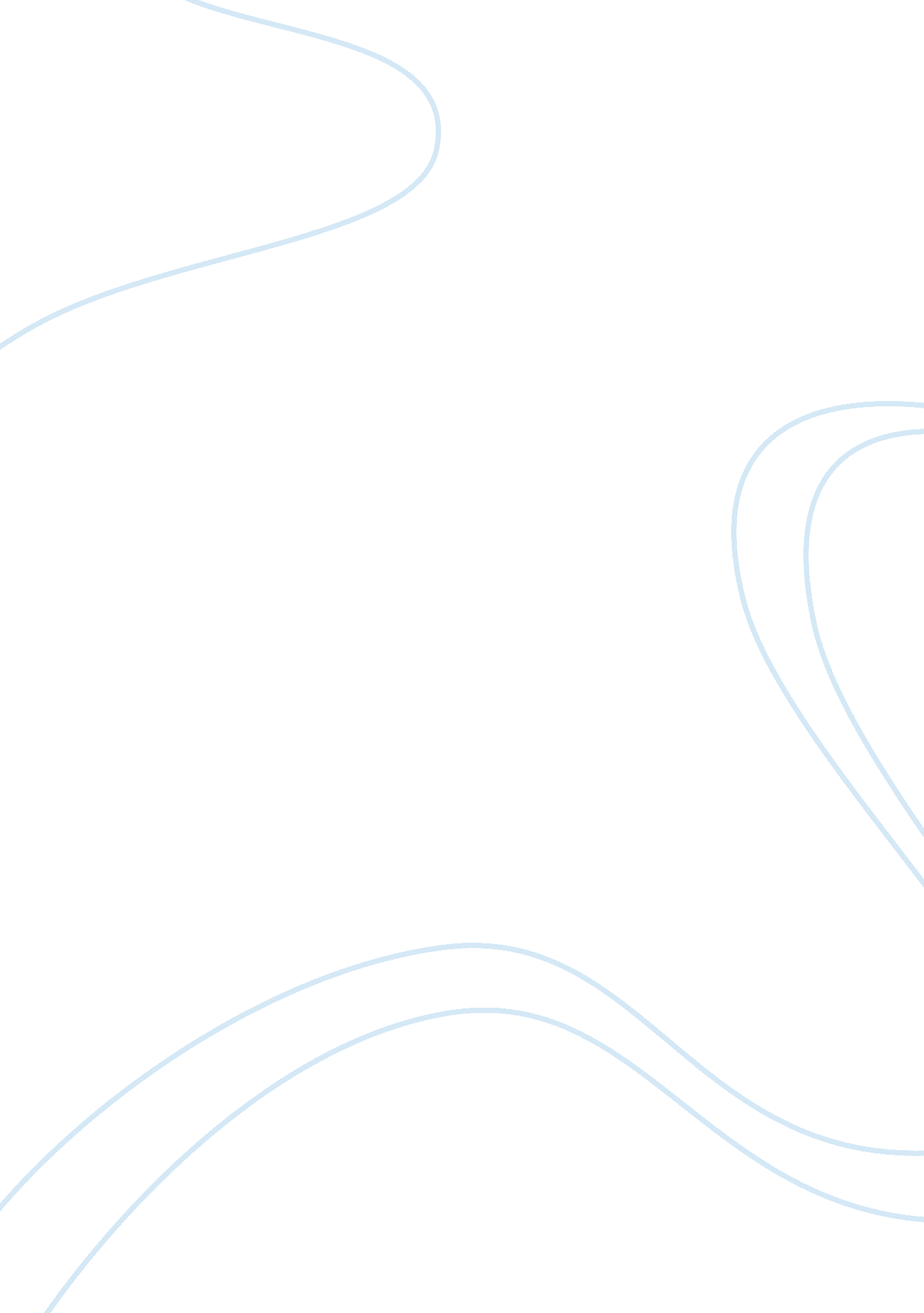 Circumstances of customers moving to offshore suppliers essayBusiness, Industries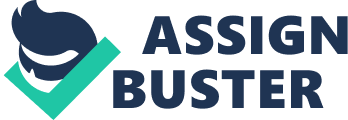 Choosing to travel offshore may hold saved the retail merchants direct costs in footings of procurance, but overall it had a negative impact as lead times increased well and retail merchants could non prorogue coloring material determinations. Postponement helped retail merchants to go flexible and suitably react to unsure demand ( Fisher, 1997 ) . Now that the coloring material determination had to be made before production began, this was contrary to the demand of the retail merchants. Advanced merchandises such as manner normally require an supply concatenation flexibleness ( SCF ) ( Gilmore and Pine, 1997 ) to instantly manage alterations in demand. Offshore procurement took away the legerity of the retail merchants ‘ upstream supply concatenation, as retail merchants had to perpetrate to color and measure in progress based on prognosiss which lead to guess in topographic point of delay. Apparently, cost as a determination factor overrode supply concatenation ‘ s legerity when the retail merchants made procurement determinations. Guess allowed retail merchants to bask economic systems of graduated table and lower logistical costs ( Pagh and Cooper, 1998 ) . The retail merchants ended up with immense stocks of colorss which were non popular, due to inaccurate prognosiss. The unwanted stocks were marked down, cut downing borders and deficit of popular colorss meant loss of gross and repute. At times the needed colors did arrive, but rather tardily in the season, when other merchandises had already been marked-down. The new colorss could non be sold at higher monetary values. This meant fanciful loss of borders which could hold really been realised if the lead times were shorter. There were besides choice issues with seaward procurance due to mistakes and inadvertences. This increased costs as erroneous stocks had to be reworked onshore, giving some alleviation to Stevenson ‘ s as they got the recovery concern. As a whole the determination to secure from offshore providers was damaging to the retail merchants in footings of supply concatenation and operational capablenesss and holding certain negative fiscal deductions as good. Outline and measure the strengths and failings of Stevenson ‘ s offer to the retail merchants and how it might hold been developed to work specific markets? Stevenson ‘ s, to to the full use their dyeing capacity and expertness, decided to offer a complete fast response bundle of dyeing and completing to its retail clients, assuring legerity in the retail merchants ‘ supply concatenation with a lead clip of 10 yearss. Under the new strategy, the procedure design would be changed and procedure of dyeing would be last 2nd last in the sequence. This would guarantee that non much remains to be done after dyeing and before bringing. Offshore providers would fabricate the garments in beige narration alternatively of dyed narration and complete bulk coating processes offshore. The assembled and about finished ecru garments would so be stored at Stevenson ‘ s in UK, garment dyed and fully-finished onshore and delivered to the retail merchants, on demand. The primary strength of this offer was that garment dyeing would let retail merchants to prorogue the colour-decisions to about the start of the season. Another important strength was that the lead times could be reduced drastically. Stevenson ‘ s claimed a lead clip of 10 yearss for dyeing and completing the garments. Yarn dyeing non required any longer, offshore providers could now provide in about 12 hebdomads. Therefore after dyeing the entire lead clip would be 7 hebdomads. The offer had certain failings as good. Stevenson ‘ s claim that retail merchants would bask certain nest eggs countervailing the extra cost of garment dyeing, therefore doing garment dyeing expensive by 35 merely every bit compared to yarn dyeing, was non verifiable. Even if verified, it was unsure that the retail merchants could negociate such nest eggs with seaward providers. Therefore these nest eggs were non guaranteed. Furthermore the retail merchants ‘ merchants would comprehend this offer as increasing their work load and put on the lining their public presentation because it would necessitate their personal engagement. The drawbacks could hold been countered by modifying the offer. To guarantee nest eggs to the retail merchants, Stevenson ‘ s could itself get down securing from offshore providers and go a seller to the retail merchants on the lines of an OEM provider or it could intercede in dialogues between retail merchants and their offshore providers to guarantee that retail merchants to acquire the nest eggs. It could besides hold loss sharing agreements, similar to Coats Viyella, in instance of quality issues that would come up when retail merchant get from offshore, and extra stocks. ZARA Case – ‘ Rapid Fire Fulfilment ‘ What underpins the success of Zara in its chosen market? Fast Fashion is the construct of cut downing lead times between conceptualisation of a design and it being ready and displayed for sale ( Barnes and Lea-Greenwood, 2006 ) . Success in the fast manner market is about cognizing what clients want and presenting it, therefore fast manner is driven by client “ pull ” ( Doyle et al, 2006 ) but the most of import facet of it, as the name suggests, is the speed with which the merchandise is delivered. Apparently Zara does this much better than the competition. While rivals start a season with stocks produced before season start, bing 60 % -80 % of gross revenues, Zara holds merely 20 % – 40 % of a season ‘ s gross revenues as stock list at season start. Being portion of Inditex, a vertically incorporate group, Zara besides enjoys greater control over its supply concatenation compared to outsourcing as Ellram ( 1991 ) in this respect says that internalising operations allows an endeavor to heighten control over the manner its brings its merchandises to the market. Low stock lists and a extremely antiphonal supply concatenation make Zara capable of changing current designs, presenting new designs and increasing or diminishing production, based on pull coming from the retail shops, amidst the season. Zara can bring forth a new garment, from abrasion, and expose it in its shops within 2-3 hebdomads while the industry criterion rests at 9 months of planing and planning ( Hill, 2005 ) . All of the about 10, 000 new designs that Zara launch each twelvemonth, based on popular couture designs and client feedback, are produced in limited measures. This leads to planned scarceness in the shops. Harmonizing to Hines & A ; Bruce ( 2007 ) clients do non prorogue the purchasing determination fearing that the same design may ne’er come to the shop once more once it is sold. This creates an aura of exclusivity around each design and the trade name itself. Therefore Zara ‘ s absolute control over its rapid fire supply concatenation and its ability to experience the pulsation of the market and respond to the consumer pull, with information fluxing from consumer to Zara and merchandises from Zara to consumer much more fleetly compared to the competition, supply a house foundation for its success. Sketch the Production system and distribution system for Zara? Zara ‘ s speedy response supply concatenation is neither a strictly LEAN system nor strictly agile instead it is a loanblend of the two ( Christopher, 2000 ) ; an attack now popularly Called Leagile ( Van Hoek, 2000 ; Bruce et al. , 2004 ) . Zara does most of design and production in-house with minimum dependance on outsourcing while rivals outsource most of their production. To guarantee control on the supply concatenation, Zara does non even outsource activities such as repositing and logistics. A squad of 200 immature interior decorators create about 40, 000 designs a twelvemonth of which about 10, 000 are selected for production each twelvemonth. Once finalized, the designs are refined on CAD package which straight transmits the eyeglasses to automatic cutting machines in the mill and stuffs required are acquired on JIT footing therefore no stock list is maintained. The motion of cut pieces is tracked utilizing saloon codifications so that right pieces are assembled. The pieces are sent to local stitching contractors for run uping operations, run uping being the lone operation outsourced by Zara. The stitching contractors are local and close to Zara ‘ s mill to guarantee that quality and agendas can be followed purely. Zara maintains extra capacity to guarantee that there are no constrictions or restraints, throughout the supply concatenation, during demand extremums. The garments are pressed, monetary value tagged and normally placed on hangers for transit, all within 8 hours of being received from contractors, at the Zara ‘ s distribution Centre in La Coruna. The distribution follows a rigorous agenda from accepting orders merely twice a hebdomad to directing out cargos twice a hebdomad. All conveyance runs to repair agendas every bit good. Cargos reach shops in Europe within 24 hours, in USA within 48 hours and remainder of the universe within 48 to 72 hours. Stores put garments on show on reception. Inventory is tracked continuously, including stock list on show to guarantee there is no extra stock list. How good do the design and production systems meet the demands of the concern? Success in the advanced sectors is based on assorted critical factors as: Market information about client wants, clip factor and cost factor ( Bruce and Daly, 2006 ) . Any design and production system is expected to carry through these demands for the manner concern to be successful. The design procedure at Zara is different as interior decorators are non isolated. They portion the same on the job infinite with purchasers and market specializers. Planing at Zara is a squad attempt as interior decorators depend on inputs from market specializers to guarantee that designs confirm to the wants of the mark market and on purchasers and productions contrivers who guarantee commercial feasibleness of designs. The red-tape of formal blessings is removed as designs are improved while still in advancement therefore accelerating the procedure of design choice. This helps the interior decorators create about 40, 000 new designs every twelvemonth of which 10, 000 are launched by Zara, giving alone assortment to clients. A sophisticated Information, Communication and Technoloy substructure guarantee seamless flow of information throughout the administration. Specialised PDA are used by shop directors to reassign gross revenues and orders information every bit good as information about tendencies, clients ‘ penchants and response towards new designs, to central offices. Market specializers have regular phone conversations with shop directors to maintain themselves update about market scenario. The vertically incorporate supply concatenation of Zara leaps into action as and when a pull is received from the retail shops. The leagile supply concatenation maintains no stock list and produces merely to present. Natural stuffs are besides bought on “ Just in Time ” footing from upstream providers like Comditel, a sister concern. Most of the procedures are in house with ample extra capacity maintained to guarantee speedy response during peak demand therefore avoiding or widening any constrictions that may originate. Labour intensive procedures, such as stitching, are outsourced for cost economy intents but still it is ensured that run uping operators have extra capacity to cover with demand extremums as good. The degree of perpendicular integrating, as Bruce and Daly ( 2006 ) found, ensures velocity of purchasing determinations every bit good as production procedures. Wholly the design system and a vertically incorporate Leagile production and supply concatenation give Zara the capableness to quickly understand and react to alter in client tendencies, addition or lessening in demands and gain higher borders than the competition, which reasonably much is the kernel of fast manner. 